 关于召开“全国植保绿色防控战略研讨暨科企对接恳谈会”的通知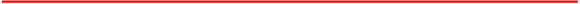 我国农业有害生物灾害多发重发，严重威胁着我国农业安全生产。同时，有害生物防控实践中化学农药大量和不当使用带来了农药残留超标、环境污染、有害生物抗药性与再猖獗等一系列的负面问题，严重影响着我国农产品质量安全和农业生态环境安全。为及时扭转过分依赖化学农药的局面、提高有害生物防控的效率效果和社会环境效益，必须大力发展害虫绿色防控技术，促进传统化学防治向现代绿色防控的转变，实现有害生物可持续治理。为贯彻落实党的十九大精神和现代农业绿色发展理念，建立以企业为主体、市场为导向、产学研深度融合的技术创新体系，促进科技成果转化，加快推进“转方式、调结构”的新时代国家发展战略，适应我国现代农业发展要求，提高科学用药和害虫治理水平，提升农产品质量安全和生态环境安全，决定将于2018年4月中旬举办“全国植保绿色防控战略研讨暨科企对接恳谈会”，现将有关事项通知如下：一、会议主题：推进农药减量增效，促进农业绿色发展二、时间、地点、规模1. 会议时间：2018年4月13-15日。4月13日全天报到，4月14日会议，4月15日上午观摩，4月15日下午离会。会议时间1天半。2. 地点：山东•德州（凤冠假日酒店）3. 规模：350人左右4. 参加单位：农业主管部门、农业科研院所及高校、地方政府、植保站、农技推广部门、涉农企业、新型农业主体及农资经销商。三、主办、承办和协办单位主办单位：中国农业科学院植物保护研究所植物病虫害生物学国家重点实验室承办单位：中国农业科学院-德州市人民政府院地合作办公室德州市农业科学研究院协办单位：中国植物保护学会国家生物农药与生物防治产业技术创新战略联盟国家天敌昆虫科技创新联盟北京国强博源科技发展有限公司中农问科技（北京）有限公司四、会议日程1. 4月13日全天报到2. 4月14日上午：（1）大会开幕式；（2）特邀报告；下午：特邀报告及科企对接交流3. 4月15日上午：现场观摩五、大会特邀报告及交流（4月15日）第一模块：特邀报告报告题目：中国植保绿色防控发展战略报告人：吴孔明中国工程院院士、中国农科院副院长报告题目：新时代农业科企合作的新思维、新模式报告人：陈剑平中国工程院院士、浙江省农科院原院长第二模块：大会报告及绿色防控技术交流报告题目：农药产业几个问题的思考报告人：刘绍仁  农业部药检所农药监督处处长报告题目：病虫害绿色防控技术应用现状与展望报告人：杨普云  农业部全国农业技术推广中心病虫害防治处处长、研究员报告题目：蔬菜害虫绿色防控技术研究进展报告人：张友军  中国农业科学院蔬菜花卉研究所副所长、研究员报告题目：中国蛋白质生物农药发展现状报告人：邱德文  国家生物农药与生物防治产业技术创新战略联盟理事长中国农业科学院植物保护研究所副所长、研究员报告题目：我国天敌昆虫产业化现状报告人：郑礼    国家天敌昆虫科技创新联盟理事长山东省农业科学院植物保护研究所研究员报告题目：茶园病虫害绿色防控与质量安全报告人：许永玉  山东农业大学植保学院副院长、教授报告题目：我国土传病害综合防控技术集成与示范报告人：曹坳程  中国农业科学院植保所研究员9、报告题目：绿色植保产品的创新发展及应用报告人：宋国强  北京国强博源科技发展有限公司董事长10、报告题目：农业绿色防控技术研发之路：自主创新+院企合作报告人：苏敏    深圳百乐宝生物农业科技有限公司董事长更多报告内容正在确认……第三模块：互动与科企对接1.互动环节议题1：“百项”植保绿色防控新技术发布会议题2：绿色防控技术研究与产业化的问题2. 签订科企战略合作协议嘉宾：政府领导、农业企业负责人、技术研发和推广人员、专家学者六、观摩（4月15日上午）以下两个观摩地点参会人员可以任选一个参加，统一乘车前往，请提前确认。地点一：德州•临邑智慧农业大棚：观摩设施蔬菜病虫害绿色防控技术集成与示范基地观摩点简介：智慧农业大棚项目总投资1.7亿元，大棚占地105亩，单体占地面积在国内最大。该大棚采用全球最先进的温室配套环境自动控制系统、自动化种植管理等设备，生产过程通过智能感知、智能预警、智能决策、智能分析，实现农作物增产、增效和提升品质的目的。实现了病虫害全程绿色防控及标准化、流水线式生产绿色高效产品，是名副其实的“农业工厂”。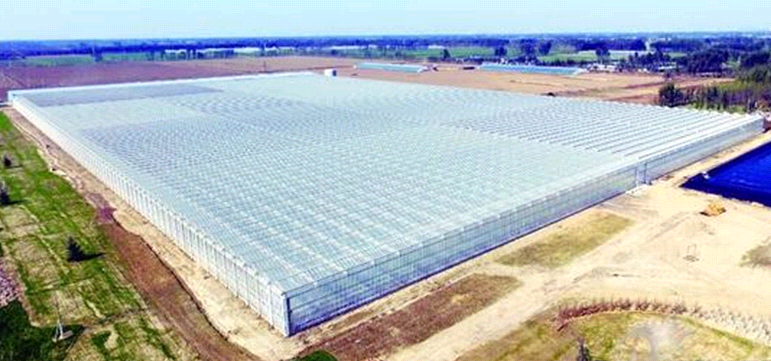 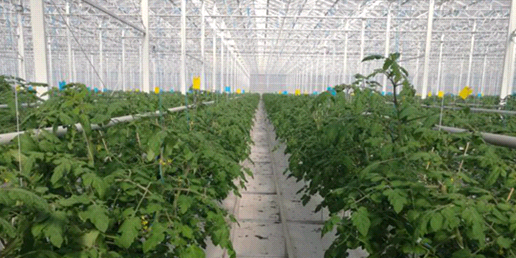 地点二：德州•乐陵乐陵市源生态农场：观摩有机生态农场及绿色防控技术应用观摩点简介：投资5000万元，占地2000亩地，2006年建成，集种植、养殖于一体的有机生态农场，已经形成有机蔬菜、水果、杂粮等多种有机食品种植板块。农场坚持使用国强“互联网+集成绿色大面积病虫害立体统防统治智能系统”作为技术支撑，以“高产、高效零污染、零农残”为目标，励志打造真正的绿色、有机、生态产业园。公司以农场为依托，研发了高效智能捕虫器，效果显著高于常规杀虫灯。此外，结合微生物制剂、中药制剂、自主研发的粘虫板、粘虫带以及通过土壤改良技术，实现了真正的农业安全生产。获得了欧盟、美国、韩国、日本及中国的有机认证。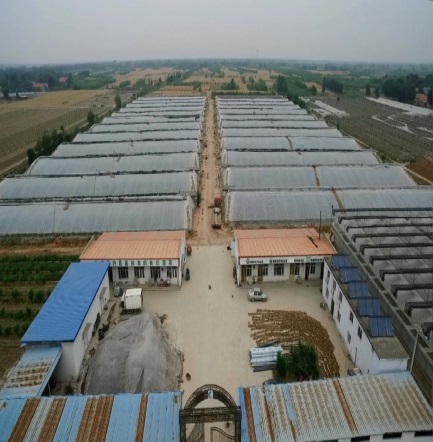 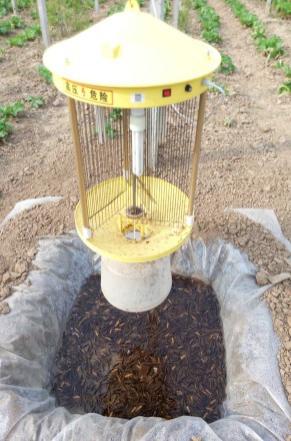 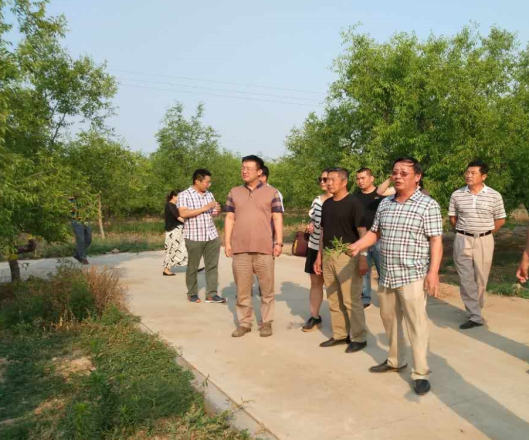 七、会议报名合作等咨询赵文龙（同微信）15901108458    邮箱：lvsefk@163.com贺文婷 010-62810140八、会议费用九、会议报名传统方式：请将回执（见附件1）传真或发送至以下邮箱并完成汇款邮箱：lvsefk@163.com收款单位：中农问科技（北京）有限公司开户行：中国农业银行北京房山支行账号： 11101501040014701注：汇款请注明“绿色防控会议”新媒体方式：微信扫描下方二维码，填写信息、线上支付报名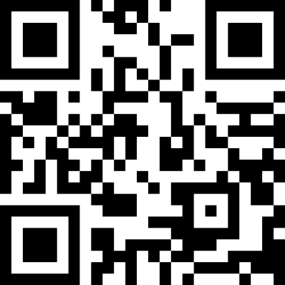 1. 提前报名团体或个人，请于2018年3月20日前提交参会回执，回执见附件1。2. 会议不安排接站，请各位代表自行到酒店，到达酒店交通路线，见附件2。附件1—参会回执附件2—到达酒店交通路线全国植保绿色防控战略研讨暨科企对接恳谈会会务组2018年3月附件1：全国植保绿色防控战略研讨暨科企对接恳谈会回执表增值税专用发票信息酒店预留信息附件2：到达酒店交通路线德州高铁站－－德州凤冠假日酒店（全长8.7公里，打车约20元）1、出高铁站，沿站前街一向向前行驶347米，左转进入站北路2、沿站北路行驶433米，左转进入崇德十大道3、沿崇德十大道行驶402米，右转进入尚德十一路4、沿尚德十一路行驶5.2公里，右转进入G104/东风东路5、沿东风东路行驶2.2公里，左转进入晶华大道，沿晶华大道行驶149米，右转即到达凤冠假日酒店德州收费站－－德州凤冠假日酒店（全长1.3公里）1、从收费站出发，沿匝道行驶96米，朝德州市区方向，进入G104/东风东路2、沿东风东路行驶171米，左转进入晶华大道3、沿晶华大道行驶149米，右转到达凤冠假日酒店济南遥墙机场－－德州凤冠假日酒店（全长120.9公里）1、从起点出发，一直向前行驶487米，左转进入空港中路2、沿空港中路行驶141米，稍向右转进入迎宾路3、沿迎宾路一直向前行驶5.6公里，从青岛/聊城/北京/石家庄/商河出口离开，朝北京/石家庄/商河方向，进入青银高速/京沪高速/G2/G204、沿青银高速/京沪高速/G2/G20行驶40.4公里，从德州/北京出口离开，进入京台高速G25、沿京台高速行驶71.1公里，从德州/陵城区出口离开（经德州收费站），朝德州市区方向，进入G104/东风东路6、沿东风东路行驶171米，左转进入晶华大道；沿晶华大道行驶149米，右转到达凤冠假日酒店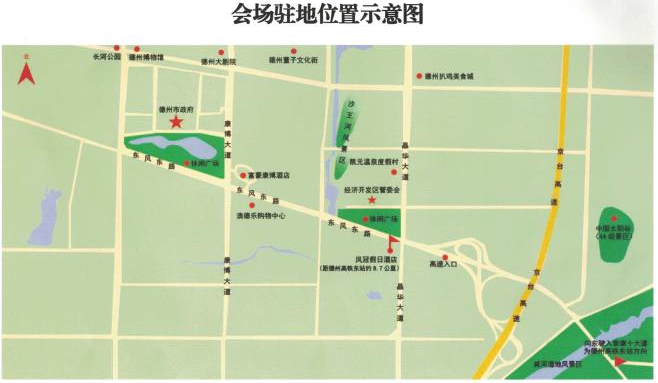 类别3月30日前3月30日后个人1000元1100元团体800元1000元备注：4人及以上享受团体报名优惠；费用含会务费、资料费、5顿正餐、观摩费用，参会者由会务组统一安排用餐，住宿费用自理。备注：4人及以上享受团体报名优惠；费用含会务费、资料费、5顿正餐、观摩费用，参会者由会务组统一安排用餐，住宿费用自理。备注：4人及以上享受团体报名优惠；费用含会务费、资料费、5顿正餐、观摩费用，参会者由会务组统一安排用餐，住宿费用自理。单位名称参  会代  表  信  息参  会代  表  信  息参  会代  表  信  息参  会代  表  信  息参  会代  表  信  息参  会代  表  信  息姓名职务微信微信手机Email地址/微信合计参加人数：　　　　　 人；   会务费金额：         元。合计参加人数：　　　　　 人；   会务费金额：         元。合计参加人数：　　　　　 人；   会务费金额：         元。合计参加人数：　　　　　 人；   会务费金额：         元。合计参加人数：　　　　　 人；   会务费金额：         元。合计参加人数：　　　　　 人；   会务费金额：         元。是否参加观摩是否参加观摩是否参加观摩□ 是      □ 否  请打√□ 是      □ 否  请打√□ 是      □ 否  请打√观摩地点及人数观摩地点及人数观摩地点及人数临邑智慧农业大棚人；乐陵市源生态农场人临邑智慧农业大棚人；乐陵市源生态农场人临邑智慧农业大棚人；乐陵市源生态农场人发  票  开  具发  票  开  具发  票  开  具发  票  开  具发  票  开  具发  票  开  具是否开具发票：是否开具发票：是否开具发票：□ 是      □ 否  请打√□ 是      □ 否  请打√□ 是      □ 否  请打√需开具发票类型：需开具发票类型：需开具发票类型：□ 增值税普通发票      □增值税专用发票  请打√□ 增值税普通发票      □增值税专用发票  请打√□ 增值税普通发票      □增值税专用发票  请打√发票抬头：发票抬头：发票抬头：纳税人识别号：纳税人识别号：纳税人识别号：备注：开具增值税专用发票，需如实填写附件2中详细信息备注：开具增值税专用发票，需如实填写附件2中详细信息备注：开具增值税专用发票，需如实填写附件2中详细信息备注：开具增值税专用发票，需如实填写附件2中详细信息备注：开具增值税专用发票，需如实填写附件2中详细信息备注：开具增值税专用发票，需如实填写附件2中详细信息单位名称：纳税人识别号：地址、电话：开户行、账号：是否需要组委会预留房间□ 是      □ 否  请打√凤冠酒店单间（398元/天）预留数量：    间凤冠酒店标准间（398元/天）预留数量：    间开源酒店单间（260元/天）预留数量：    间开源酒店标间（260元/天）预留数量：    间备注：开源酒店距主会场500米左右；房间数量有限，请提前确认，一经确认请勿改变；预留房间从4月13日开始。备注：开源酒店距主会场500米左右；房间数量有限，请提前确认，一经确认请勿改变；预留房间从4月13日开始。